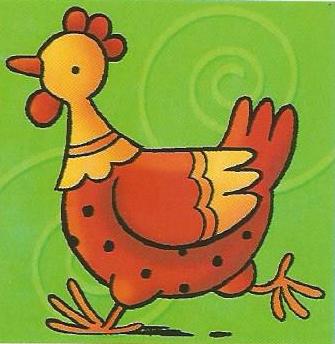 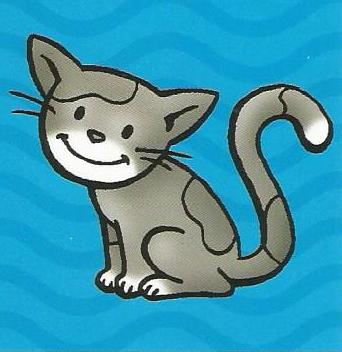 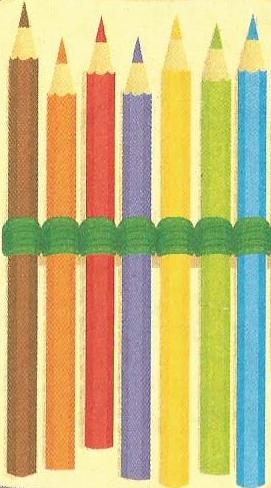 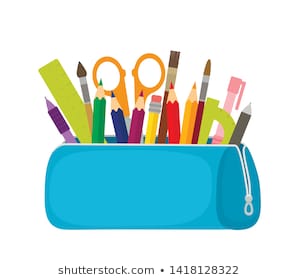 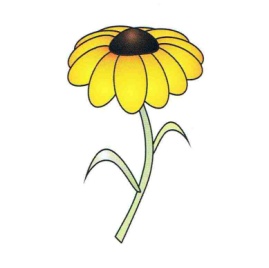 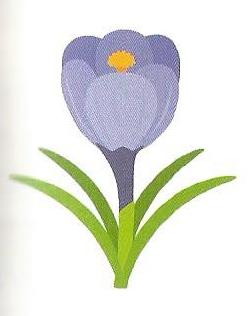 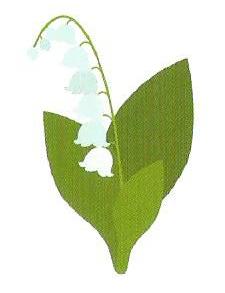 Obrazki do wycięcia.